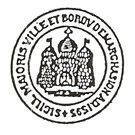 MARAZION TOWN COUNCILMeeting 09/18							                             2nd May 2018TO ALL COUNCILLORS	There is to be a meeting of the Town Council at the Town Hall on Tuesday 8th May 2018							  at 19.30 hoursAGENDAPrayers by the Mayor’s ChaplainApologiesPublic ParticipationMayor’s ReportMinutes of the Council meeting held on 24th April 2018Matters arising from previous MinutesMinutes 123 and 106 (Wallgate)Minutes 124 and 111 (sand at the Folly Field)Minute 128(a) Financial Compensation SchemeFinanceCorrespondenceRequest from Merlin MS Centre for donationStatement of Accounts (Estimated)Current Account			£       100.00High Interest Business Account	£109,961.55NS & I Account			£  47,806.41Petty Cash spent in April		£           0.00PaymentsJames D. Jacoby (Salary)							HM Revenue & Customs (Tax and NI)					1st Office Equipment Ltd (Photocopier charges)					£  70.90Vaughan Glover (playground reports)				£225.00    (Emergency repair to Football Field playground gate)		£  25.00                                                                                          One cheque for		£250.00Richard Tucker (various gardening/maintenance works)				£110.00James D. Jacoby (to reimburse Land Registry search fee paid)			£    4.00Arrow Lifts Ltd (half-yearly maintenance of chair lift)				£  59.40Playsafety Ltd (annual RoSPA playground safety reports)				£172.20Land Registry (fee to apply to register title)						£  80.00ReceiptsMrs. Shorland (allotment rent)							£15.00Mrs. Toll (allotment rent)								£15.00Mrs. Moore (allotment rent)								£15.00Mrs. Rogers (allotment rent)								£15.00PlanningApplications for Planning PermissionPA18/03096. Construction of two storey, low energy sustainable detached dwelling (resubmission of previously refused application PA17/06654). Land adjacent to Rose Cottage, North Street. Miss Sally CattranPA18/03349. Conversion of existing garage into an additional room to serve main dwelling house and associated works. 2 Millfields, Green Lane West. Mr. S. MannPA18/03508. Proposed extension of existing dwelling, addition of car port and associated works. Pine Have, Green Lane West. Mr. & Mrs. Heckford.PA18/03475. Variation of condition 2 (approved plans) on application number PA17/00891 dated 6th April 2018 for a replacement dwelling and retention of existing garage for the amendment of windows, roof pitch amended to 22.5 degrees, photovoltaic cells and one roof light omitted and 2 added. 2 Godolphin Drive. Mr. & Mrs. Booker.Application for Planning permission approved by Cornwall CouncilPA18/01637. PKJ Properties Ltd. 3 Coastguard Cottages, West End. Replacement windowsCorrespondenceReceive and approve Vaughan Glover’s playground reports for AprilCouncillors’ ReportsAccountancy matters (Cllrs Britten & Reynolds)Clerk’s ReportConfidential itemsGarages and hardstandingsTown Clerk